П О Л О Ж Е Н И ЕО КОНКУРСЕ «ЖЕНЩИНА  ГОДА-2018» ТВЕРСКОЙ  ОБЛАСТИОбластной  конкурс «Женщина  года»  проводится по  инициативе общественного движения  «Женская Ассамблея Тверской  области» с  целью  дальнейшего развития социального партнерства государственных  структур, общественных  объединений и  некоммерческих  организаций, направленного  на  решение  проблем улучшения  положения женщин  в  обществе.        Основная  цель  конкурса – выявление женщин  лидеров,  способных творчески самореализоваться во  всех  сферах жизни: в  семье, бизнесе, науке, производстве, государственном  управлении.         Конкурс  проводится по  номинациям:«Женщина и  успех»«Женщина и  судьба»«Женщина – лидер»«Женщина - правозащитник»«Бабушка года»«Надежда»«Наставник»«За  чистую окружающую  среду»           В номинации «Женщина и  успех»  принимают  участие  женщины, достигшие успехов в  профессиональном продвижении в  социальной  сфере, науке, производстве, культуре, образовании, здравоохранении и  других  сферах деятельности, активно  участвующие в  гражданских  инициативах, общественной  жизни территории.       В  номинации «Женщина  и  судьба»  принимают  участие  женщины, чья  жизнь  отдана  служению  людям, семье, чье  милосердие и  жизнестойкость могут  стать примером для  современников  и молодежи.     В номинации «Женщина- правозащитник»  принимают  участие  женщины добившиеся  положительных результатов в  защите  прав детей, семьи, женщин,  пожилых  людей, частных  предпринимателей и т.д.     В номинации «Бабушка  года» участвуют  бабушки, имеющие 3-х и  более  внуков, передавшие  им  свои  знания и  духовные  ценности.    В  номинации «Надежда» участвуют  женщины-профессионалы всех  сфер деятельности и  молодые  ученые до  30  лет, проявившие  себя как  в  профессиональной, научной  деятельности, так  и  в  общественной  работе, развитии  женского  движения.В  номинации «Наставник»  принимают  участие  наставники  всех  сфер  деятельности без  ограничений.    К  участию  в  конкурсе  приглашаются  все  желающие  женщины!    Конкурс  проводится  в  два  этапа:1 этап: до  25 ноября 2018  года. Предлагается  филиалам «Женской  Ассамблеи», городским  и  районным администрациям, женским  движениям, клубам, центрам  и  т.п. организовать  условия  для  проведения конкурса: создать  оргкомитет, провести отбор конкурсанток, осветить  проведение  конкурса  в  СМИ.2 этап:  с 1 по 5 декабря   2018 года  итоги  подводит областной  оргкомитет и  определяет победителей:                          *в номинации «Женщина  и  успех» определяются  два  победителя среди                            женщин до  40  лет и  среди  женщин  старше  40 лет;   *в номинации «Женщина  и  судьба»  определяются  два  победителя до 40                           лет и  после  40 лет;                          *в номинации «Женщина-лидер» определяются  три  победителя;                              *в номинации «Женщина-правозащитник» определяются  три  победителя;                           *в номинации «Бабушка  года»  определяются  три  победителя;                           *в номинации «Надежда» определяются два  победителя;                           *в номинации Наставник» определяются  два  победителя;                           *в номинации «За  чистую окружающую  среду» определяются два     победителя.                 Форма  анкеты  соискателя:*фамилия,имя, отчество;*число, месяц, год  рождения;*домашний  адрес;*место  работы, должность, телефон;*точное  название, полный  адрес организации, рекомендующей соискателя;*характеристика  от  организации, характеризующая участницу  конкурса;* контактный  телефон.Номинация «Женщина  и  успех»*профессиональный  рост (карьера);*улучшение  труда  женщин;*экономическая  стабильность  в  работе, показатели 2017 года, их динамика;*благотворительность;*участие  в  гражданских  инициативах, общественной жизни;*достижения  в  текущем  году;*забота  о  семье,  воспитание  детей;*характеристика от  организации, рекомендующей соискателя.Номинация «Женщина и судьба»*состав  семьи(возраст ,род  занятий, дети, родители);*преодоление  тяжелых жизненных  ситуаций;*адаптация в сложившейся социально-экономической ситуации  (обретение  новой  профессии, открытие  собственного  дела и т.д.);*проявление высоких духовных  качеств;*характеристика от  организации, рекомендующей  соискателя.Номинация «Женщина-лидер»*профессиональный  рост;*участие  в  общественно-политической  жизни;*экономическая  стабильность  в  работе, основные  экономические  показатели 2017 года, их  динамика;*коммуникабельность;*способность  объединить  людей,  коллектив;*достижения  текущего  года;*умение  нести  ответственность за  принятое  решение;*достижения  текущего  года, в  том  числе  творческие;*характеристика от  организации, рекомендующей  соискателя.Номинация  «Женщина –правозащитник»*возраст ,образование, род  занятий;*количество  восстановленных  нарушенных  прав  детей, семьи, женщин,  пожилых людей,  индивидуальных  предпринимателей и  т.п.*взаимодействие  с  общественными  организациями;*взаимодействия с  органами  самоуправления и  контроля;*работа  по  правовому просвещению населения;*благотворительность;*привлечение  спонсоров;*проявление  высоких  духовных  качеств;*отзывы  тех, кому  оказаны содействие  и  помощь в восстановлении прав.Номинация «Бабушка  года»*количество  внуков;*непосредственное  участие  бабушки в  воспитании  внуков;*успехи  в  учебе  внуков;*участие  внуков  в  занятиях  спортом, музыкой  и  т.д.;*обязанности  внуков  в  содержании  дома и  поддержании  семейных  традиций  (воспитание  младших, распределении  обязанностей  в  семье и т.д.);*чему  внуков  научила  бабушка:*отзывы внуков  о  бабушке;*пожелания  бабушке от  внуков.Номинация «Надежда»*результаты  деятельности;*работа  по  повышению образовательного  уровня, получение  второго  образования,  имеющиеся  научные  разработки, целеустремленность;*участие  в  гражданских  инициативах и  общественной  жизни;*коммуникабельность;*проявление  высоких  духовных  качеств;*лидерство;*забота  о  семье ,воспитание  детей;*благотворительность.Номинация  «Наставник»*количество подопечных;*успехи подопечных;*какими прогрессивными методами и  формами овладела подопечная;*отзывы  подопечной  о  наставнике;*результаты  работы  подопечной  и  наставника.Номинация «За  чистую окружающую среду»*участие  в  мероприятиях по  охране окружающей  среды;*участие  в  благоустройстве  придомовых территорий;*работа  по  повышению экологической  грамотности населения. Победителям  конкурса  присваивается  звание «Женщина  года», вручается диплом и  памятный  подарок. Ход  и  итоги  конкурса освещаются в  средствах  массовой информации.Состав оргкомитета:-  ПИЩУЛИНА  О.И. – президент ОД «Женская  Ассамблея Тверской  области»;- БОЛГОВА  Н.П. – генеральный  директор ЗАО «Хлеб», председатель Координационного  Совета  ОД «Женская  Ассамблея Тверской  области»;- ЗОЛОТАРЕВА Р.П. – председатель  комиссии ОД «Женская  Ассамблея». Член  КС ОД «Женская  Ассамблея» Тверской  области; -  БАБУНОВА И.Н. – директор  Тверского  областного  Дома  науки  и  техники ;-  САМОШКИНА  Л.К. – Член  КС ОД «Женская  Ассамблея», преподаватель ТГМА;-  КОЧЕТКОВА К.С. – Член КС ОД «Женская Ассамблея»;-  МОШКОВА  Л.Е. -  Член  КС ОД «Женская  Ассамблея», заместитель  генерального                                       директора ЗАО «Хлеб»;- ВИСНАПУ Н.Р. – председатель регионального  отделения межрегиональной женской                                    Организации «Проект Кешер»;-  ШУМЕЙКО  А.Г.- член  КС  ОД «Женская  Ассамблея» Тверской  областиПРИЛОЖЕНИЕ к Положению об областномконкурсе «Женщина года»А Н К Е Т Аучастника конкурса «Женщина года»(_______________________________________________)(наименование номинации)1. Фамилия, имя, отчество____________________________________________(фамилия, имя, отчество полностью, последнее при наличии)_____________________________________________________________________________________________2. Дата рождения___________________________________________________3. Место жительства (пребывания), контактный телефон:____________________________________________________________________________________________________________________________________4. Должность, место работы ____________________________________________________________________________________________________________________________________5. Образование _______________________________________________________________________________________________________________________6. Награды  (грамоты ):1) ________________________________________________________________2) ________________________________________________________________7. Семейное  положение1) ________________________________________________________________2) ________________________________________________________________3)________________________________________________________________ 8.  Работа в общественных организациях_______________________________________________________________________________________________________________________________________________________________________________________________9.  Ваши увлечения _________________________________________________________________________________________________________________________________________________________________________________________________________________________________________________________________10. Ваш жизненный девиз ___________________________________________-------------------------------------------------------------------------------------------------------------------------------11. Решение  Совета филиала о рекомендации на номинацию  для участия в конкурсе «Женщина года- 2018»Утверждаю:Президент ОД «Женская АссамблеяТверской  области»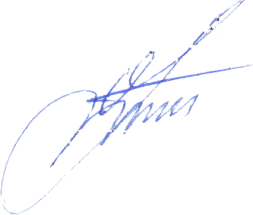 Согласовано:Председатель КоординационногоСовета ОД «Женская АссамблеяТверской области»О.И.Пищулина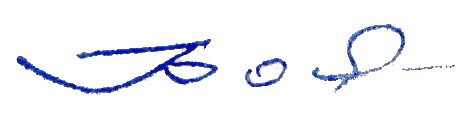 Н.П.Болгова